LAS CORRIENTES DE PENSAMIENTOLOS ISMOSCorrientes generales   Un mapa alucinante de ismos ha invadido el mundo en los últimos siglos, de manera especial desde el Enciclopedismo o racionalismo del siglo XVII y surgido como eco de la principal revolución cultura de Occidente que fue el humanismo del siglo XV    Por agruparle de forma muy práctica, pero incompleta y difusa podemos situarle con cierta superficialidad en los grupos siguientes:  Son 500, pero podrían ser otros tantos, ya que el sufijo "ismo" es muy expresivo en castellano y los mismo expresa sistema, que corriente, de propensión y que tendencia duradera, en las ciencias, en las artes, en las técnicas y los sistemas de vida.    Basta explorar el mapa de los 500 que se exponen a continuación y seleccionar aquellos que más se pueden relacionar experimentalmente o intuitivamente con la realidad religiosa del mundo actual.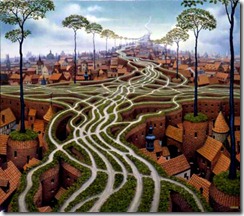 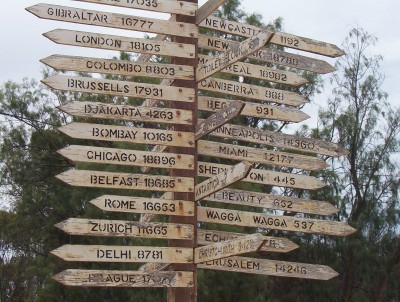   Ese bosque de ismos bien merece una mirada, superando el riesgo de perderse entre los árboles o plantas del bosque, en el cual unos pueden ser frondosos y otros raquíticos; los hay dañinos y muchos son benévolos; uno aluden a la Iglesia directamente y otros indirectamente, aunque todos tienen que ver con ella:    01 Para aludir a RELIGIONES o sistemas complejos de doctrinas y cultos        Anglicanismo / Arrianismo / Baabismo / Brahmanismo /  Budismo / Catolicismo /        Confucionismo / Deísmo / Triteísmo / Gnosticismo / IsIamismo / Mahometismo /        Maniqueísmo / Mazdeísmo / Monoteísmo / Mormonismo / Politeísmol  / Protestantismo        Sinthoísmo / Taoísmo I /Teismo /Totemismo / Zoroatrismo   02 O también formas de expresar CREENCIAS o interpretar las ideas y actitudes religiosas       Agnosticismo / Astrologismo / Ateísmo / Calvinismo / Emanatismo / Espiritismo /        Fetichismo / Geocentrismo / Hebraísmo / Heliocentrismo /Judaísmo /Laicismo /       Luteranismo /  Idealismo / lntegrismo / Milenarismo / Misticismo / Monarquismo        Monogenismo  / Naturalismo  / Panteísmo / Poligenismo / Zoologismo  03 Los sistemas de pensamiento que conocemos como FILOSOFIA       Bañecianismo / Cartesianismo / Comunismo / Conceptualismo / Conciliarismo / Castrismo       Conductismo / Criticismo / Darwinismo / Eclecticismo / Empirismo /Enciclopedismo /       Escolasticismo / Estalinismo / Estoicismo / Epicureísmo / Estructuralismo / Eudemonismo        Evolucionismo / Existencialismo / Hassidismo / Humanismo / Indiferentismo /Jansenismo       Leninismo / Maoísmo /  Marxismo / Materialismo / Molinismo / Nihilismo / Nominalismo /       Personalismo / Platonismo  / Positivismo / Racionalismo / Realismo / Relativismo /        Socialismo / Sociologismo / Tomismo /Tradicionalismo / Utilitarismo    04 Lo mismo que usamos para definir diversas TEOLOGIAS       Adopcionismo / Agustinismo / Anacronismo / Baabismo / CaIvinismo / Conciliarismo /       Determinismo /  Docetismo / Dogmatismo / EscoIasticismo / Escotismo / Espiritualismo /           Fideismo / Franciscanismo / Hinduismso / Judaísmo / Lamaísmo / Luteranismo /       Monofisismo / Protestantismo  /Shiismo o Chiismo / Suarecismo / Sunnîsmo...   05  Los VALORES los expresamos a veces como sistemas organizados        Asociacionismo / Egoísmo / Funcionalismo / Holismo / Humorismo / Igualitarismo /        Laborismo / Optimismo / Probabiliorismo / Probabilismo / Sociocentrismo   06  Y con las ACTITUDES aunque no sean positivas y resulten antivalores        Absentismo / Abstencionismo / Altruismo / Americanismo /Chamanismo / Clericalismo         Ecumenismo / Experimentalismo  / Formalismo / Hedonismo / Iluminismo / Ilusionismo        Infantilismo / inmovilismo / intervencionismo / Intrusismo / Laxismo / Legalismo        Liberalismo / lnfantilismo / lntelectualismo / lrenismo / Machismo / Pacifismo / Pietismo /         Paternalismo / Patetismo / Permisivismo / Pesimismo / Pietismo / sicologismo /        Sentimentalismo / Sincronismo / Subjetivismo / Tenebrismo...07  Hay IDEALES que se convierten en sistemas de pensamiento o de vida        Populismo / Absolutismo / Animismo / Biologismo / Cesarismo / Consrvadurismo /        Creacionismo / Idealismo / Naturismo / Patriotismo  / Pluralismo  / Practicismo /        Pragmatismo / Tuciorismo / Unionismo ...08 Los ESTILOS y formas de hacer, pensar, sentir y vivir crean modelos y sustrema        Activismo / Afectivismo/ Africanismo / Aislacionismo / Anticlericalismo / Barroquismo /        CIasicismo / Clasicismo / Compañerismo / Conceptismo / Esoterismo / Exotismo /        Feminismo / Igualitarismo / Modernismo / Policromismo / Preciosismo / Protagonismo /        Proteccionismo / Puerocentrismo / Puntillismo / Renacentismo ...09  Las ARTES y modelos o géneros de expresión creativa orientan al investigador        Activismo / Barroquismo Bízantinismo / Churriguerismo / Clasicismo / Colorismo /         Cubismo /  Culteranismo / Hieratismo / Impresionismo / Impresionismo / Intuicionismo /         Manierismo / Maoísmo / Militarismo / Moralismo/ Mozarabismo/Naturalismo/ Orientalismo/                 Perspectivismo /  Renacentismo / Romanticismo / Separatismo / Sincretismo /         Esnobismo / Surrealismo / Troskismo 10 Detrás de muchos sistemas y arte hay FIGURAS concretas que defines:        Agustinismo /  Apolinarismo / Arrianismo / Averroísmo / Carlismo / Cartesianismo /         Epicureísmo / Erasmismo / Franciscanismo / Fascismo / Hegelianismo / Josefinismo /         Krausismo / Maoismo / Maquiavelismo / Neoplatonismo / Pitagoprismo /  Platonismo /        Plotinismo /  Rouseaunanismo / Socratismo / Suarecismo /Tomismo /  Troskismo /         Volterianismo / Voluntarismo / Vulpismo . 11. Entran en juego las TECNICAS y formas de producción o de consumo        Acrobatismo / Afectivismo /  Automatismo / Belicismo / Cognitivismo / Coleccionismo /        Congruismo / Constitucionalismo / Constitucionalismo / Constructivismo / Consumismo /        Creativismo /  Dinamismo / Esquematismo / Entreguismo / Estatismo /  Ilusionismo         Instrumentalismo / Malabarismo/ Mecanicismo/ Militarismo /  Populismo / Proteccionismo        Puerilismo /  / Reformismo / Servilismo /  Socorrismo / Tuciorismo /  Voluntarismo 12.  Recursos y CAMINOS científicos y sociales       Acrobatismo / Arcaísmo / Belicismo /  Cientificismo / Clasismo /  Colectivismo /        Congruismo / Consumismo / Culturalismo /  Didactismo / Eclesialismo / Escapismo /        Fisicalismo / Ilusionismo / Laborismo / Moralismo / Neocolonialismo /  Neurologismo /       Normativismo /  Progresismo / Proteccionismo / Reformismo / Socorrismo / Tecnicismo /13  Junto con las METODOLOGIAS de las diversas ciencias y actividades humanas       Academicismo /  Amiguismo / Antropomorfismo / Construccionismo /  Historicismo  /        Paralelismo /  Progresismo / Protagonismo /  Tecnologismo /  Transformismo / 14  Y teniendo presentes los LENGUAJES y modelos expresivos       Aforismo / Bilingüismo / Casticismo / Esteticismo / Estilismo /  Filologismo / Galicismo /        Gramaticalismo / Historicismo / Laconismo / Latinismo / Monolingüismo/ Paralelismo /       Poliglotismo / Pupulismo / Puritanismo / Simbolismo / Tropismo  /  Verbalismo  15  VOCABLOS y término selectos del lenguajes.          Americanismo / Anglicismo / Antagonismo / Arcaísmo / Factorialismo / Guarismo /           Grafismo /   Italianismo / Revisionismo /  Maximalismo / Minimalismo /  Revisionismo /            Vulgarismo /    16 GRUPOS de pertenencia o de representación         Asociacionismo / Astrologismo / Bonapartismo / Borreguismo / Colectivismo /           Cooperativismo / Directivismo / Dirigismo /  Escultismo / /  Entreguismo /  Favoritismo /         Feudalismo / Feudalismo / Franciscanismo / Filibusterismo /  Galicanismo / Golfismo/         Federalismo /  Gregarismo / Jesuitismo /  Lasallismo / Marianismo /  Montañismo /          Presidencialismo /  ProseIitismo /  Protagorismo /  Pueblerismo / Republicanismo /         Senderismo /   Sionismo /  Unionismo /  Urbanismo  / Mutualismo /   17 SECTAS o aspectos que se integran en grupos más generales       Arrianismo / Espiritismo / Diabolismo / Lesbianismo /  Monarquianismo / Mormonismo /        Pelagianismo / Puritanismo / Proletarismo / Sabelianismo / Satanismo / Secularismo /        Tenebrismo  / Traduccionismo  / Ultraísmo /  Ultramontanismo  18 Existen DEFICIENCIAS enttre los hombre y en las sociedades humanas       Alarmismo /  Arribismo / Autismo / Confusionismo / Daltonismo / Estatismo / Elitismo/         Exhibicionismo / Fanatismo / Gigantismo /  Hemafroditismo / Indeterminismo /        Individualismo / Machismo /  Milenarismo / Mongolismo / Nepotismo / Nudismo /       Pseudohemafroditismo / Psicopatológismo / Quietismo / Revisionismo /Sensualismo        Solipsismo / Verificacionismo   .19 Existen o se dan PELIGROS serios para las personas o para los grupos      Aldeanismo / Autonomismo / Belicismo / Conciliarismo / Conexionismo / Conformismo /       Dirigismo / Distorsionismo /  Doctrinarismo / Dualismo / Extorsinonismo / Erotismo /      Escepticismo / Espiritismo / Fariseísmo / Germanismo / Golpismo / Gregarismo  /      Hedonismo / Inconformismo / Legalismo / Maquiavelismo / Masoquismo / Marcianismo /       Mecanicismo /   Meliorismo / Memorismo / Mercantilismo / Militarismo / Mimetismo /       Morfinismo / Narcisismo / Paganismo / Papanatismo / Papismo / Profetismo /Sadismo /      Satirismo / Separatismo / Transmigracionismo / Uranismo / Vegatarismo / Voyerismo 20.  ERRORES siempre se han dado y hay que protegerse ante ellos.        Analfabetismo / Apatridismo / Astrologismo / Bolchevismo / Capitalismo / Castrismo /        Colonialismo / Ebionismo / Fascismo / Fatalismo / Gnosticismo / Histrionismo /        Imperialismo / Jansenismo / Moralismo  / Nacismo / Patrioterismo / Puritanismo /        Racismo / Terrorismo  / Transvestismo  / 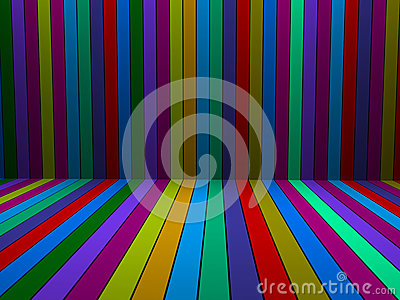 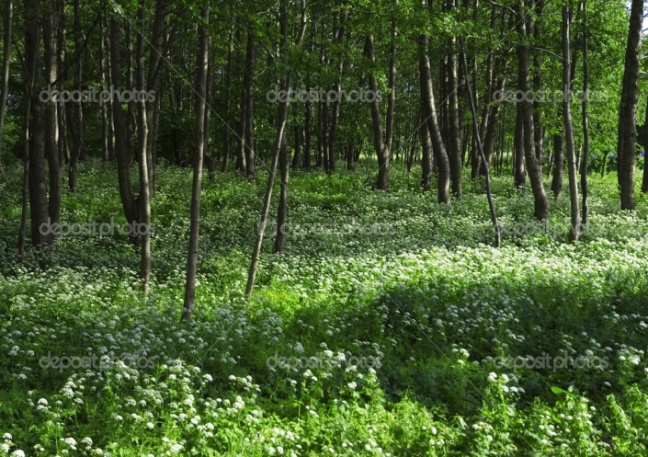   1. Algunos ismos religiosos que aclaran   Analizado el mundo impresionante y multiforme de los sistemas y situaciones del mundo, de los ismos que abundan en la cultura y en la vida, nos podemos preguntar por algunos de ellos que impresionan, o al menos interpelan, a los que viven el ideal de la nueva evangelización. Según su reflejo, habrá que diseñar el modo de actuación para que el mensaje evangélico llegue a todos los hombres.  1º  Agnosticismo y cultura religiosa    Doctrina o actitud filosófica, y también frecuentes y social,  que niega la posibilidad humana de obtener un conocimiento real  de los valores y realidades espirituales. Unas veces se apoya en la negación a admitir nada que no se hace presente en la mente a partir de las  impresiones sensoriales y de su organización por medio de asociaciones. Y en otras ocasiones se nutre de cierta actitud de soberbia y autosuficiencia, terminando también por concluir que los contenidos religiosos no merecen credibilidad y acaso respeto       El término fue empleado por Th. A. Huxley como expresión de la desconfianza en el conocimiento humano y fue aplaudido por Darwin y por Spencer, defensores del materialismo antropológico y del biologismo evolucionista. Tiene un sentido ético y religioso cuando se recoge con él la incapacidad humana para conocer y aceptar intelectualmente la realidad espiritual: Dios, otra vida, espíritu, alma misterio, dado caso que exista. Pero su alcance semántico es mucho más extenso identificándose con indiferencia, menosprecio, desinterés o rechazo de cualquier otro contenido.    Su naturaleza vinculada a los intelectual o mental alude a la incapacidad o dificultad para conocer. Y en cuanto estado de la mente adquiere una gran cantidad de niveles, desde la identificación con la negación de que cualquier realidad superior, como hace el materialismo, hasta la duda de que los trascendente puede ser conocido por la mente humana del hombre contingente. en este segundo nivel se asocia con el desprecio de todo lo que no pueda ser sometido a los controles experimentales, como hace escepticismo.    En cuanto sistema de conocimiento de las realidades religiosas y morales fue condenado ya por S. Pío X en la Encíclica Pascendi Dominici, del 8 de Septiembre de 1907 (Denz. 2072). En ella se le define como "error pernicioso que consiste en la ignorancia y en la negación del poder natural de la inteligencia de descubrir a Dios y la posibilidad de sus misterios". El hace de puerta al ateísmo científico e histórico, tan frecuente en nuestros días".       El agnosticismo de muchos intelectuales racionalistas y de muchos científicos se identifica con la creencia de que es imposible conocer o probar la existencia de Dios y menos entender y defender todos los misterios y normativas del cristiano   La misma palabra de “agnóstico”, que significa esencialmente “sin conocimiento”, parece que lleva a la mente al ser humano que se pone por encima de los conocimientos populares e incluso científicos. El agnosticismo es "negador" profesional. adopta una postura más intelectualmente y moralmente honesta que la del ateo con su ateísmo que implica actitud despectiva ante la idea de Dios. El agnóstico no le niega, simplemente dice que no le conoce. Y en parte tiene razón. Dios muy misterioso para la mente de un ser contingente, por muy Padre que le llamemos y por mucho que sintamos el amor a Cristo que se manifiesta como su Hijo Unigénito.    San Pablo ya decía que debemos aceptar la existencia de Dios por la fe, no por la razón. Hebr. 11.6 dice, “Pero sin fe es imposible agradar a Dios; porque es necesario que el que se acerca a Dios crea que le hay, y que es premiador de los que le buscan.” Dios es espíritu y verdad afirma San Juan (Jn.4.24), por eso no es apto para los materialistas y los sensorialistas. Está más allá de los sentidos (Rom 1.20)  El autor del Salmo 19 también lo reconocía en el Antiguo Testamento . Y el del Eclesiastés lo resaltaba en sus reflexiones (Eccle 3.11)   Son muchos los agnósticos que hoy circular por el mundo. Unos pocos se preocupan por justificar argumentalmente su postura intelectual. La mayor parte se desentiende del tema y prefieren caminar por la vida al margen de los desafío que suscita la existencia de un Dios que ve y juzga, que premia y castiga, que tiene su ley natural y su revelación sobrenatural. ¡V aya sorpresa les espera al terminar el camino y "pasar la frontera".   Según la intensidad de su agnosticismo teórico y práctico así es su capacidad de acoger un mensaje de salvación y un anuncio de nueva vida. Eso pasaba en la antigua evangelización, en la tradicional: dialéctica, apologética y dogmatica, aunque bien intencionada. Y sin duda acontecerá en las nueva evangelización. Pero, a pesar de ese riesgo, hay que hacerles llegar a ellos la verdad consoladora de que Dios existe y actúa también para ellos, aunque se resistan a recoger con humildad las ofertas que se les hace llegar y les resulte tan costoso aceptar posturas de fe.     A veces es bueno emplear con los agnósticos posturas propedéuticas, como son las argumentos filosóficos o los planteamientos históricos. Si les ofrecemos como contraste los planteamientos del teísmo y acaso del ateísmo a la par que los del agnosticismo, les podemos iluminar el contrasentido de su actitud indiferente y pasiva, aunque en ocasiones responde a disposiciones un tanto orgullosas y autosuficientes. Aun que son sinceros vacilan cuando se les plantea el hecho de la segura muerte que todos los hombres tienen y lo que será el encuentro con la otra vida y con el indudable Ser Supremo que será referencia ya irrebatible.
   Es normal en la vida, sobre todo para las personas cultas, tener dudas existenciales y más teológicas. Hay mucho que atribuimos ingenuamente a Dios, olvidando que el Señor del Cielo ha hecho libres a los habitantes de la tierra. Las criaturas humanas son finitas, y no debemos enfrentarse dialécticamente con las verdades infinitas.  Vale más recordar lo que Dios quiso que se escribiera en los libros inspirados que llamamos Biblia: San Pablo, en la carta a los  Romanos (11.33-34 decía: “¡Oh profundidad de las riquezas de la sabiduría y de la ciencia de Dios! ¡Cuán insondables son sus juicios, e inescrutables sus caminos! Porque ¿quién entendió la mente del Señor? ¿O quién fue su consejero?”       Los agnósticos solo tienen salvación si son capaces de cultivar la humildad. Y ella sólo suele adquirirse por la humillación.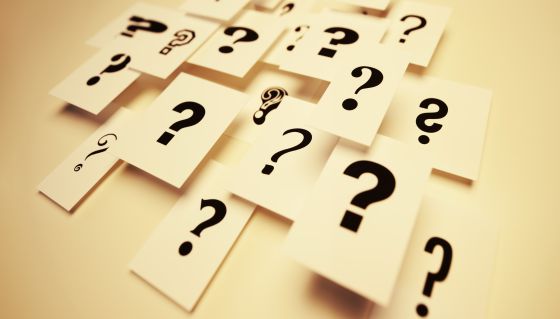 2º  Escepticismo y fronteras con las creencias o la credulidad    Es concepto muy cercano al del agnosticismo. El agnóstico no cree porque dice que no conoce, no, no sabe ni puede saber. El escéptico se evade con el pretexto de que no sabe si conoce o no. No niega, pero tampoco admite     El escepticismo es actitud más literaria que filosófica. Es estilo, actitud o corriente de pensamiento que conduce a evitar una adhesión determinada ante una doctrina, una persona o una situación en la que hay que tomar partido. No sólo se opone al dogmatismo (asumir férreamente una postura), sino también el realismo, al racionalismo, incluso al relativismo.
   El escepticismo implica atonía, incredulidad, indiferencia, marginación de cualquier opción concreta. Normalmente va anejo en lo mental al agnosticismo que implica la afirmación de que es imposible conocer la verdad o la realidad; y en lo moral y afectivo se asimila al indiferentismo o a la apatía que supone el desinterés por las realidades exteriores.
     El escepticismo, defendido por determinadas corrientes filosóficas, antropológicas y éticas (Pirrón en los tiempos antiguos, Montaigne, Rabelais, Maquiavelo en el Renacimiento, y J.P. Sartre o A. Camus en el siglo XX, se opone frontal y directamente a los valores religiosos que implican adhesión valiente, clara y leal a determinadas creencias o comportamientos éticos. 
    El escepticismo niega toda definición magisterial al sospechar, no afirmar, la inexistencia de lo trascendente. Por lo tanto se coloca en una postura práctica de ateísmo y de amoralidad, lo que bloquea cualquier respuesta religiosa, ética o incluso estética, ante los planteamientos de la vida.  Existe un escepticismo especulativo que siempre ha estado presente en la filosofía, desde que lo formulara por primera vez el sofista Gorgias en la Atenas del siglo V antes de Cristo, hasta nuestros días. Posteriormente muchos otros han formulado teorías escépticas: D. Hume, L. Feuerbach, H. Spencer. E. Litré,  H. Taine, y tantos científicos que han actuado al margen de toda creencia.
    Hoy se vive un escepticismo práctico que se adueña de muchos sectores y personas cultas que   rehuyen cualquier definición religiosa. Ese escepticismo genera un estilo de vida hedonista y materialista destructor de los valores religiosos y trascendentes. 
   Y muchos jóvenes, incluso cultos, se sitúan en él, después de haber atravesado una fase dialéctica de discusión religiosa o una situación personal de dudas, muchas veces presentadas como una escapatoria a las exigencias morales de la conciencia.
   El educador de la fe y el que evangelizador deben hacer lo posible por descifrar las claves de ese escepticismo que comienza por destruir las creencias y normas morales desarrolladas en la infancia y primera adolescencia y termina por destruir la capacidad espiritual de los que sufren esa enfermedad espiritual.    El escepticismo ético vuelve a la persona relativista e indiferente. Se sitúa  per encima del a Etica, pero por lo general conduce al exterior del a misma, si no se encuentran suficientes  apoyos en el entorno en el que se vive.      Y el escepticismo religioso conduce al vacío espiritual y al desprecio por todo tipo de creencia que explique el origen de la vida y el destino del hombre., las exigencias de la libertad y los imperativos, categóricos o hipotéticos, de la conciencia recta..
     En educación, en animación espiritual, en evangelización conviene prevenir esas situaciones con una buena formación teórica en cuestiones religiosas o con claros planteamiento abierto a la reflexión y al contraste con la realidad y con el Evangelio. Es la formación evangélica y bíblica la mejor forma de prevenir esas desorientaciones religiosas.
    La ignorancia conduce casi inevitablemente a la marginación religiosa (al escepticismo). Pero el cansancio que nace de las polémicas doctrinales inútiles o inoportunas o de la casuística moral de entretenimiento más que de formación de la conciencia, también impulsa a la evasión cuando la fatiga intelectual y moral llega al final de las refriegas inútiles.
      Por eso no conviene promover en la juventud formas dialécticas de educación religiosa, es decir planteamientos sólo de problemas o continuas disputas o contradicciones. Es más gratificante y formativo presentar el mensaje vivo y personal de Cristo en el Evangelio y solicitar la adhesión al misterio revelado en función de la autoridad divina y no como producto de la reflexión personal.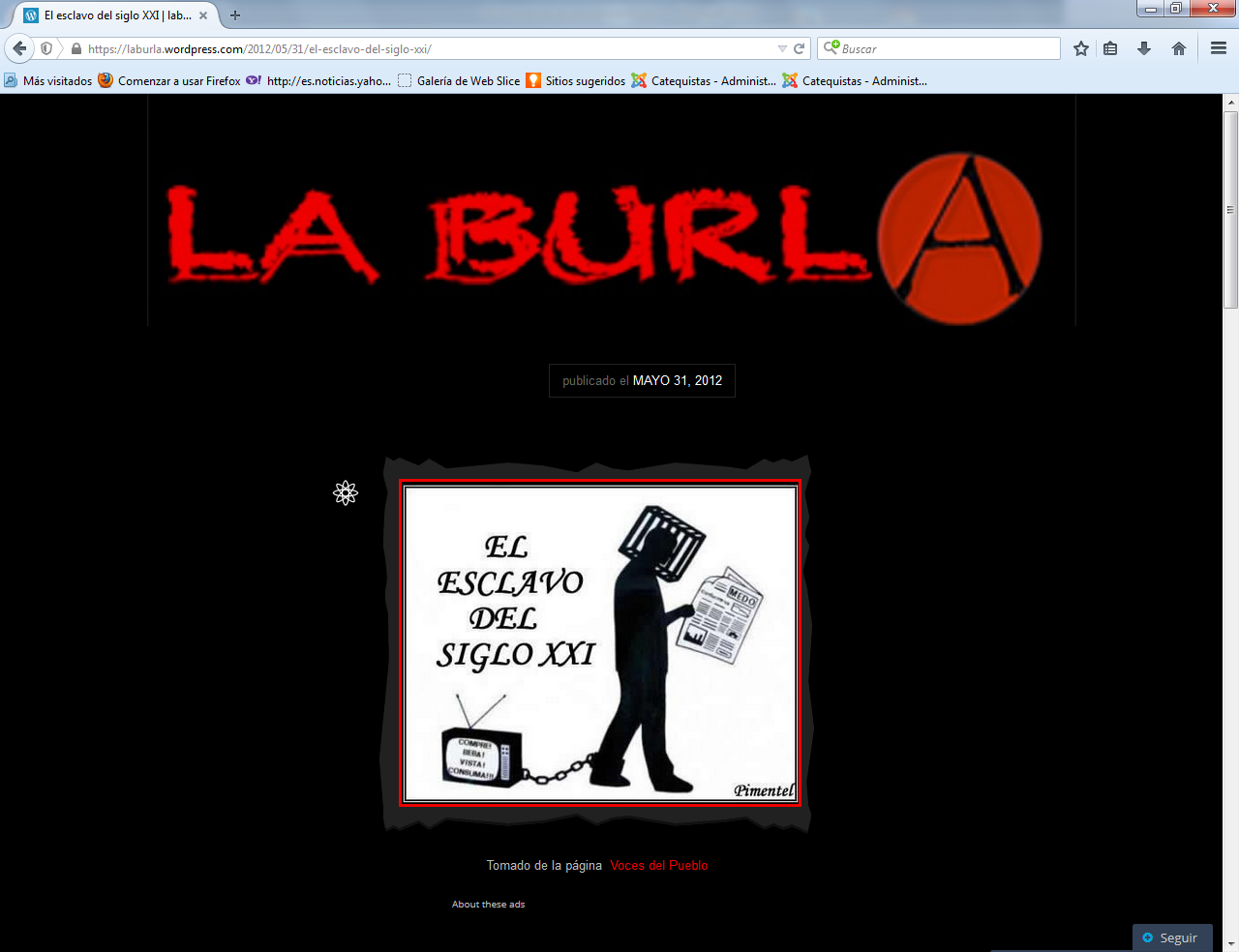 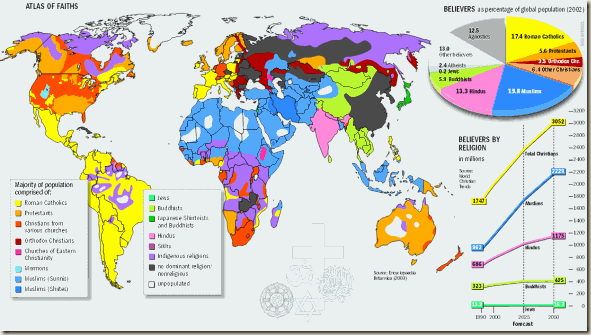 3. El Ateísmo y el misterio del a fe    Siendo el misterio divino tan condicionante para la vida de los hombres libres, es normal que las posturas se diversifiquen en lo que a su aceptación o rechazo se refiere.  El mundo, el antiguo y el moderno, se hallan pendientes de Dios. Pero no todos tienen ojos para ver su presencia y la cercanía en el mundo de las cosas, en todos los días de la vida, en los diversos avatares de la existencia.     Es fácil ver a Dios en los triunfos y en los días dichosos. Es fácil verle en las noches estrelladas y en los paisajes serenos. Es fácil descubrirlo en los gestos heroicos y en las personas santas.  Pero,  ¿qué pasa cuando el momento de la prueba amarga llega? ¿Qué sucede en tantos corazones, incluso creyentes, cuando parece que Dios se aparta de su camino y el poder del mal les hiere con el poder de sus dedos?  Casi todos tenemos experiencias de gente dolorida que ha gritado su desesperación y su angustia.
      ¿Por qué Dios permite que muera de manera tan inesperada este ser querido, que tanto bien me hacía, que resultaba imprescindible?
      ¿Por qué existen en el mundo tantas guerras, en donde hasta los niños inocentes tienen que pagar la crueldad y la malicia de unos pocos?
      ¿Por qué Dios, si es bueno, permite hasta las desgracias naturales: un terremoto, una peste, el hambre, y con ello la muerte de muchos seres que él ha creado?
      A veces nos desconciertan las palabras y las conclusiones de muchas personas inteligentes, de resonancia social e histórica, que vacilan sobre la existencia de Dios o que llegan a negarla plenamente.    Ateísmo de los negadores pragmáticos   Llamamos ateos a los que dicen no creer en Dios y también a los que, creyendo que existe, no entiendan que pueda tener ningún lugar en nuestra vida. En los tiempos actuales hay mucha gente que se declara de una u otra manera ajena a la idea de Dios.
   El Concilio Vaticano II decía retratando el mundo moderno: "Muchos son los que hoy se desentienden de la íntima y vital unión con Dios y niegan todo lo referente a El. Este ateísmo es uno de los fenómenos más graves de nuestro tiempo y debe ser examinado con mucha atención". (G. et Spes 19)
   Muchos pensadores, científicos, sociólogos, políticos, físicos, médicos, biólogos, etc. dudan de que Dios sea algo o alguien que tiene que ver con ellos o con las ciencias que cultivan   ¿A qué se debe que haya tantos hombres inteligentes que desvían su razón del mismo autor que la ha regalado a los hombres? A que no tienen idea clara  y suficientemente abstracta de quién es Dios y niegan la existencia del ser que ellos imaginan, unas veces con categorías sensoriales, silueta sobre las nubes, anciano con barba sentado con un triangulo en la cabeza, juez solemne en un trono... Evidentemente esa negación es superficial, pues no llega a la realidad divina que, por lo demás, es inaccesible e infinitamente distante de cualquier comprensión o formulación humana.    Por eso tenía razón San Anselmo con su argumento ontológico: "Dijo el necio en su corazón no hay Dios... Ese necio no sabe lo que dice. Porque Dios es lo más grande, sublime y sutil que se puede pensar. Cuando el necio niega a un dios que no es Dios no sabe ni lo que niega.      Por eso el ateísmo de muchos de los que niegan que Dios sea Alguien de significado antropomórfico o antropológico es simplemente un juego de palabras insustanciales y dignas de menosprecio Existe  los ateísmos científicos    Otra cosa es el ateísmo científico, tanto de signo cósmico como de entidad filosófica que puede albergarse en mentes privilegiadas. Cuando una persona muy culta, con elevadas dosis de especulación teórica y con gran capacidad de abstracción y de superación sensorial, dice que niega a Dios, que ese ser diferente de las criaturas no existe, ni puede existir, su ateísmo resulta ya de otra naturaleza y alcance que el ateísmo vulgar.    El físico o astrónomo que identifica el origen del universo con un fenómenos sin causalidad trascedente y que, deslumbrado por la demostración experimental del bosón de Higgs o por haber calculado con fórmulas matemáticas sofisticadas el el lugar de origen, cronológico o topográfico, del Big-bang del universo, llega a negar la necesidad de una explicación suprafísica para explicar la existencia divina ya ofrece ya otro planteamiento diferente del vulgar.      Algo semejante acontece cuando una mente privilegiada de las filosofía o de la cosmología, que en el fondo son ciencias con equivalencia intelectual, se niega a saltar lo racional y asomarse a lo sobrenatural, entonces llega a planteamientos mucho más consistentes sobre el protagonismo divino en el universo , en la vida o en la humanidad.     En ambos niveles del ateísmo, el vulgar y el científico,  hay algo que les falla a sus promotores Es la intuición común en los hombres normales que les hace pensar en que no hay efecto sin causa, no hay libro sin autor, no hay edificio sin constructor. En consecuencia no hay universo sin creador ni hay movimiento sin motor. Y no es que las cinco vías de Sto. Tomás de Aquino haya convertido a ningún ateo en siete siglos de formulaciones. Es que  la inteligencia humana es demasiado pequeña para entender a Dios y para demostrar su existencia. La pruebas tomistas son solo ingeniosas argumentaciones basadas en esta natural relación casuística que hay en cualquier inteligencia, aunque no sea de las más brillantes.   El Ateísmo ha estado activo entre los científicos e intelectuales desde el siglo XVIII con el nacimiento de la ilustración.       En el siglo XIX los diversos movimientos de ateísmo centraron su propaganda en torno a los apoyos de la política, especialmente en los ámbitos adicto al bloque soviético y al maoísta, defensores del materialismo dialéctico. Se airearon ideas ya superadas de los fuertes pensadores del XIX (Feuerbach, Darwin, Renan, Marx y Engels, Hegel, Nietzsche). Estos excluían a Dios de sus planteamientos sin darse cuente que el Dios que expulsaban de sus brillantes disertaciones era el medieval y acaso el renacentista. Pero no era el verdadero.  En el siglo XX se dirigó la visión hacia la ciencia, especialmente fisica, cosmológica y bioneurológica.     Coincidiendo con la destrucción de muro de Berlín surgió un vacío del que emergió el concepto de “nuevo ateísmo”. En ámbitos centroeuropeos de final d siglo se habló de “los cuatro jinetes” del ateísmo: Richard Dawkins, Sam Harris, Daniel Dennett y Christopher Hitchens. A ellos habría que incluir a Bertran Russell y a Esteban Hawking.  Se puede decir, que la crítica atea a las religiones se ha convertido en los comienzos del XXI en un gran negocio que mueve millones de Euros y de Dólares en todo el mundo. Que hace excursiones y anuncios en los autobuses urbanos,  que edita miles de pamfletos y revistas indicado el lema de "Acaso Dios no exista... aproveche la vida" . Y se apodera de las redes sociales y de las páginas web de internet para recordar que lo de Dios es una idea ya superada.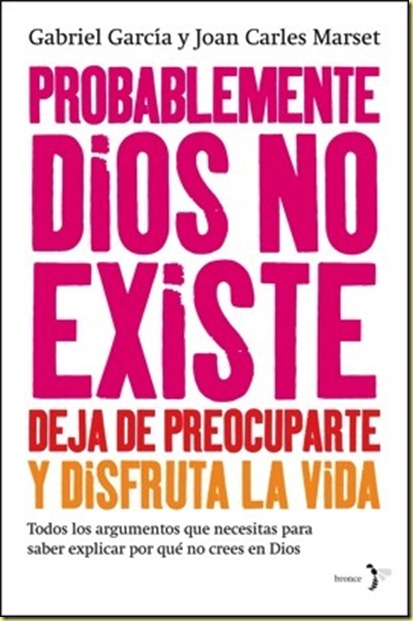 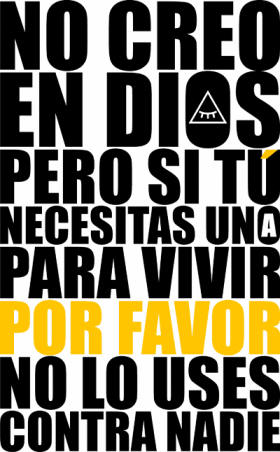 “There´s probably no God. Now stop worrying and enjoy your life”   Campañas como ésta, promovida por el biólogo Richard Dawkins, no pretendía convencer sino tranquilizar y regularizar la postura de los ateos en su entorno cultural. Pensadores como Mario Bunge y André Comte-Sponville, quieren diseñar un ateísmo pragmático que evite el fanatismo religioso opuesto en las diversas religiones. Y otros como Alister E. McGrath, pretenden diseñar un ateismo liberador de los pesos religioso en las ciencias positivas, que han avanzado y deben avanzar más rehuyendo los trasnochados criterios de los libros religiosos de las diversas creencias. Christopher Hitchens escribía que "desde la invención del telescopio y del microscopio, la religión “ya no ofrece ninguna explicación de nada importante”. Y terminaba diciendo: “Tal vez, una de las lecciones más importantes que debemos aprender del “nuevo ateísmo” es la importancia de que los científicos que están comprometidos religiosamente puedan y quieran defender y, sobre todo, explicar su fe a sus propios colegas”. 
    El ateísmo práctico, eco del agnosticismo y del escepticismo, es el más extendido de todos los formatos de ateísmo y se caracteriza por un consenso implícito de inconveniencia o tabú para la cuestión la existencia de cualquier deidad o sus derivaciones. Su forma habitual es el confinamiento de esa cuestión al ámbito interior de la intimidad personal y la exclusión tácita de toda manifestación exterior, no sólo en las conductas, sino también en el mismo lenguaje, en el habla social."    4º El Laicismo y la confesionalidad posible      Movimiento o estilo de pensamiento que pretende eliminar de la vida social y pública todo lo que tiene que ver con lo religioso. En especial implica oposición directa y explícita, incluso con carácter doctrinario e impositivo, a todo lo que supone autoridad y jerarquía.
   El laicismo, en su vertiente anarquista, tiene como postulado básico considerar a la sagrado como manipulación supersticiosa; mira a la autoridad como contraria a la libertad natural del hombre; rechaza cualquier plan de formación religiosa como manipulación de la mente. Y repudia cualquier educación ética que tenga como apoyo una creencia trascendente, por suponer que las éticas "confesionales" está viciadas por prejuicios. La única ética que admite es la "autónoma" de Kant, explícitamente racional.
   Como consecuencia, también considera rechazable cualquier práctica religiosa colectiva, y sobre todo pública, exigiendo que las manifestaciones espirituales se releguen a la vida particular, pues pueden resultar coercitivas para quienes las tengan que soportar bajo el pretexto de que los demás tienen derecho a tal ejercicio confesional.
   Cuando la discrepancia en criterios o ante el reclamo de derechos llegue a producirse, el laicismo piensa que hay que superar el conflicto de intereses con democracia y concordia, es decir con la opción de la mayoría, aunque muchas veces resulta difícil por afectar a derechos fundamentales de los individuos.
   Los campos o ámbitos sociales en que se tiende a imponer el laicismo son todos aquellos en los que se mueve el hombre: arte, sanidad, convivencia, diversiones, cultura, economía, política. Especialmente es la educación y la información, que son los dos ejes fundamentales para la formación del pensamiento en el hombre, las que los defensores del laicismo más quieren impregnar de actitudes y comportamientos aconfesionales.
   Normalmente es el laicismo político y social el que más defensores teóricos ha tenido, con legislaciones y medidas sociales tendentes a marginar las expresiones religiosas, con frecuencia con medidas coercitivas y con hostilidad manifestada en las leyes y en el ejercicio de la autoridad.
     La confesionalidad, que es proclamación leal de una perspectiva religiosa y trascendente, es lo contrario del laicismo.  En diversas sociedades, el choque laicismo confesionalidad se formula con frecuencia en términos agresivos en los terrenos políticos, sociales y artísticos.
   No se debe confundir laicismo con secularismo y con materialismo o ateísmo. El laicismo en sí mismo implica neutralidad religiosa, o aconfesionalidad social. Sus efectos son pluralismo, respeto y tolerancia para cuantas creencias o preferencias religiosas pueda tener cada uno en su vida priva   A veces se denomina laicismo a otros planteamientos más radicales. El materialismo o el ateísmo son negación directa y frontal de todo lo que suponga espiritualidad, creencia o reconocimiento de lo religioso, sea en general o sea en un terreno particular o en una religión concreta. Hay a veces un laicismo militante y agresivo que es más bien sectarismo, en el cual se interfieren actitudes más afectivas que racionales. El sectarismo ni siquiera digiere con juicio práctico el arte religioso histórico, los lenguajes y las tradiciones, las riquezas de la literatura. Los sectarios actúan con verdadera obsesión rayana en el fanatismo.     Las formas más extremas toleran la exteriorización de otros factores: modas, lenguajes, artes, diversiones, ornamentos, vestidos; pero niegan licitud o razón de ser a cualquier signo religioso o práctica pública de la religiosidad. En las sociedades modernas ha decaído el laicismo militante y dialéctico, que tanto perturbó el siglo XIX y alteró a determinados intelectuales. Poco a poco se reemplazó pacíficamente por otro laicismo pragmático, consistente en dejar hacer a cada uno lo que quiera con tal de que no perturbe la paz de los demás. En los tiempos actuales, y previsiblemente en los venideros, es el estilo que se impondrá en muchas sociedades.     5º Secularismo y la pureza de la religiosidad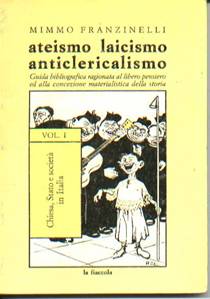 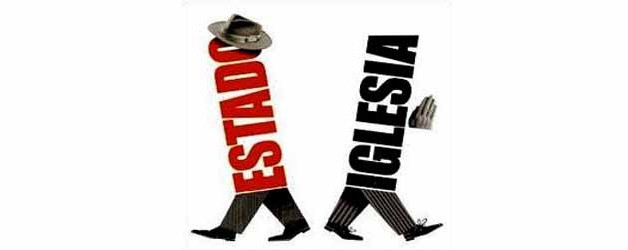 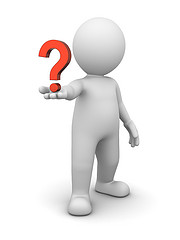 No                                                 Si                                              acaso  Por eso el laicismo se mira como una consecuencia, más que una doctrina. Es el resultado de marginar todo lo que suponga religión, creencia, fe, credulidad o espiritualidad y trascendencia, aunque tenga la forma de superstición y no sea más que credulidad. El secularismo inteligente lo hace de forma pacífica, sin nada de agresividad o de violencia verbal. Se mira como gesto vital que margina  lo que es credulidad y se valora esa postura como superación elegante de lo que en ambientes populares se considera tradición y estilo..      Los grandes ateos de la Historia, sobre todo influyentes en la cultura moderna, han sido muchos. Pero los secularistas han sido más. A los ateos se les cita. A los secularistas se les respeta y se les supone superiores por su capacidad, por su normalidad y por su naturalidad.  y de muy diferentes talantes y orientaciones. En la sociología, que no en filosofía ni literatura, no interesan las grandes figuras, sino las naturales tendencias de la vida moderan, con su ciencia, con su tecnología y con su capacidad comunicativa.    En el siglo XVIII nació el secularismo como consecuencia de los que se autodenominaron científícos y menospreciaron a los "ignorantes (ignorantins) Cultivaron el ateísmo  científico, calculado y sistemático y lo hicieron con marginación despectiva de todo lo religioso. Pero fueron en sus palabras y escritos promotores del secularismo. Tales fueron Montesquieu, Diderot, Helvetius y La Mettrie, a través de la Enciclopedia francesa. Se llamaron a sí mismos "ilustrados" o modelos de luz contra la ignorancia y el "oscurantismo de la Iglesia y del pueblo ignorante".      De todos ellos se aprendían muchos elementos luminosos de las ciencias respectivas, pero quedaba el arduo interrogante de saber por qué, siendo luminarias del saber humano, no llegaron a saborear la luz divina. En los dos siglos posteriores los estilos franceses y en parte alemanes, más que en los ingleses, el secularismo se convirtió en lenguaje natural en los amientes cultos. La corriente literario del romanticismo contribuyo poderosamente a difundir el estilo secularista no solo entre los intelectuales, sino sobre todo en los ambientes juveniles.    El secularismo en sí mismo resulta beneficioso en una sociedad pluralista, en donde el respeto a las creencias se impone como recursos para la convivencia.  No ayuda a entenderlo así la Historia de muchos pueblo que unieron religión y política. Y menos ayudan las naciones que se rigen por una teocracia, por una clericocracia, incluso por un cristianismo sociológico en donde la protección de una determina confesión implica la marginación de las demás. si en la Historia pudo tener alguna justificación en tiempos antiguos, en el mundo moderno y en el del porvenir, el pluralismo religioso, el ecumenismo y la tolerancia, no solo afecta, o debe afectar, a los sexos, a las razas y a las clases sociales, sino también a las creencias y a los cultos, siempre que estos respeten las leyes de la naturaleza en favor de la vida, de la libertad y de la solidaridad.   El concepto del secularismo ha sido interpretado de diversas manera   a) Una de ellas es buena, o muy buena, en la sociedad pluralista que hoy predomina en el mundo. Intenta la superación de los ritos oficiales y protegidos por la historia o la tradición, con cierta tolerancia de los demás. Y se apoya en creencias que muchas veces responden a costumbres superficiales y no a planteamiento doctrinales serios y consistentes.   Ese secularismo resulta beneficioso para una sociedad en la que no todos piensan y siente por igual. Y encamina al respeto por los demás, sin imponerles nada coactivo, aunque siempre se les exigirá que sean respetuosos con la tradición, las opciones ajenas y los modos religiosos de los que nos rodean  Y sobre resulta bueno el secularismo pacífico cuando ayuda a desacralizar acciones, costumbres y tradiciones que poco o nada tienen que ver con el Evangelio, aunque sean costumbres a veces seculares. Bendecir los tanques para que fueran eficaces en la  guerra, fomentar el culto de santos que acaso ni existieron en tiempos lejanos,  desentrañar el significado de Papa Noel o el de Sta Clauss, considerar posesiones diabólicas ataques de epilepsia o contracciones nerviosas, dar carácter divino a fenómenos parapsicológicos que nada tienen de ellos, o representar al Apóstol Santiago matando moros... es decir sacralizar lo que no es sagrado, porque la superstición lo consagró en el pasado, es una tarea secularizadora muy beneficiosa para la verdadera fe.  b) Sin embargo el secularismos que se entiende como ideología agresiva que rechaza todo los divino y espiritual, por respeto humano o por agresividad y pretende  la sistemática eliminación de cuanto hay de cristiano no es una actitud pacífica y respetuosa. Ese secularismo dialéctico no puede ser beneficioso para la sociedad, ni para quienes lo promueven.    Ese secularismo se alza con afanes de ser desarrollo y progreso y no es más que resentimiento, intolerancia y mucha ignorancia de lo que han sido las religiones para los pueblos y lo que sigue siendo la fe en la vida de las personas inteligentes.     El sociólogo S. Robert Lichter escribía en su libros "La Elite de los medios", que los grandes promotores de ese secularismo militantes son los lenguajes de las pantallas, del cine, del a TV, de los ordenadores y los tablets, de los teléfonos móviles, en donde nada se quiere saber de Dios y de sus relaciones con los hombres.   Esos son los  medios que educan a los hombres al margen de Dios. Y los que promueven medios de comunicación al margen del os valores espirituales, siendo los más importantes en América  cuatro gigantes de la prensa: The New York Times, The Washington Post, la revista Time, y CBS News.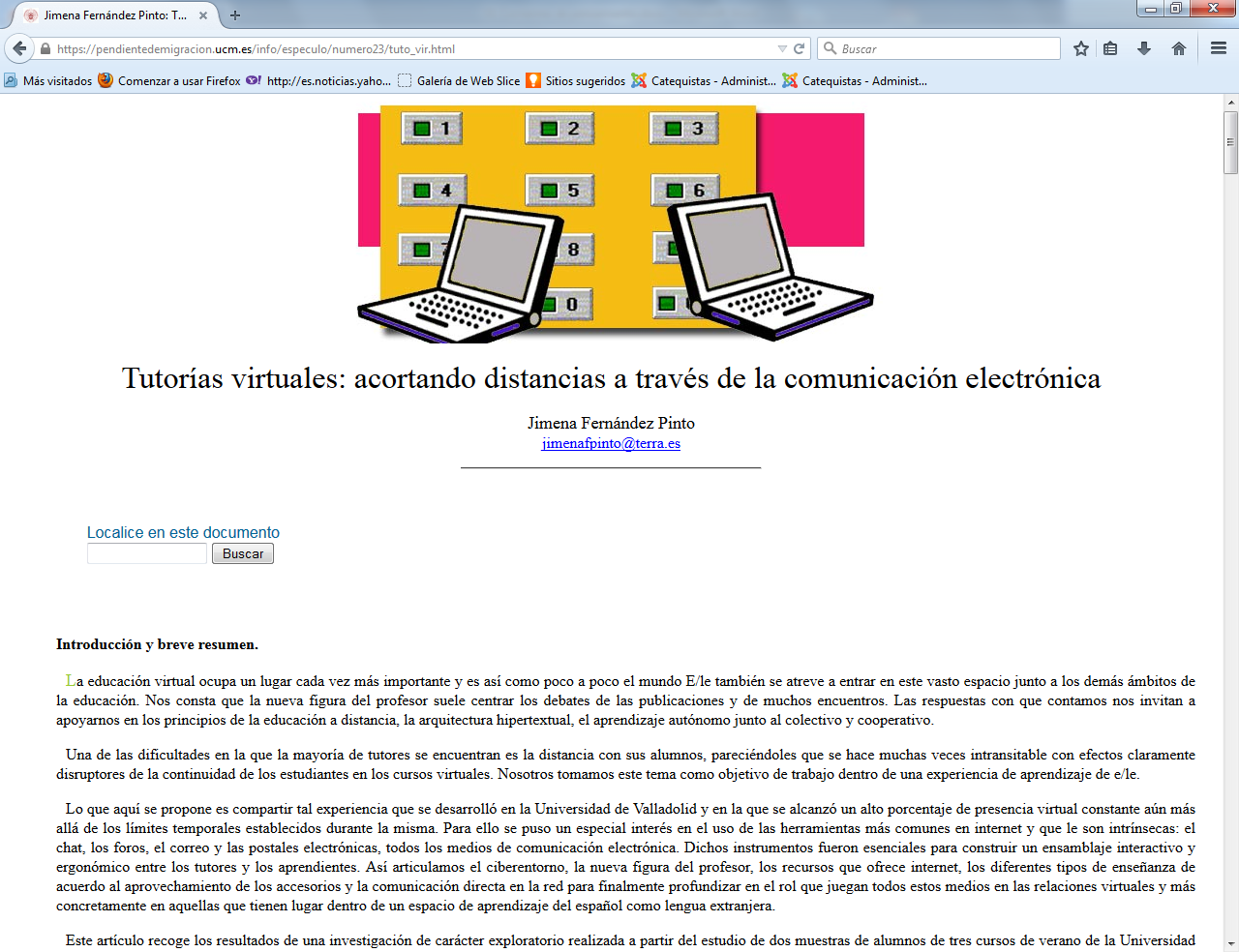     Al margen de que esas apreciaciones son gratuitas y exageradas nada tiene que ver con el movimiento secularista el progreso tecnológico y el de la comunicación mundial. Más bien son los que emplean esos medios los que no quieren poner en ellos mensajes trascendentes, si es que esto es así. Puesto que si se quieren aprovechar para promover lo trascendente se puede hacer con la eficacia que los recursos proporcionan.  2. Consecuencias en la sociedad creyente    El predominio combinado de los conceptos anteriores: laicismo, secularismo, ateísmo, escepticismo y agnosticismo, genera en el ambiente religioso de cualquier sociedad, y sin tener en cuenta las otras influencias de la cultura, de la tradición o de las influencias sociales, una variedad y a veces alteración de los valores religioso.    Podemos dejar constancias de algunos rasgos que permiten entender los que en la actualidad acontece en ámbitos tradicionalmente cristianos y católicos que se enfría en los sentimientos y en las actitudes en nuestro tiempo y generan en ocasiones lamentos y desconciertos y en muchas persona sequedad espiritual, indiferencia religiosa, alteraciones en los criterios y muchos interrogantes que no obtienen fácilmente respuestas tranquilizadoras.   No se trata de condenar la cultura actual por arreligiosa y espiritualmente estéril. Simplemente es conveniente reflejar la realidad de los tiempos recientes en el orden religioso para entender y valorar las nuevas circunstancias sociales y espirituales y para saber moverse en ellas y realizar una actuación evangelizadora viva y eficaz, serena y positiva, que permita llevar el mensaje del Evangelio a todos los ambientes, a todas las edades y a todas las situaciones morales de las personas.   Pero si es necesario detectar que, en el cruce entre ateísmos y agnosticismo o escepticismo, se produce en la cultura actual una fuerte resistencia a exponer con naturalidad todo lo que se refiere a la religiosidad personal y a la riqueza de los valores religiosos en el ambiente. Un deje de respeto humano y de prejuicio social tiende a reservar para la intimidad las creencias y las actitudes religiosas. El respeto humano se apodera de muchas personas, incluso creyentes, y apenas salen a relucir los valores cristianos y católicos se esconde en el silencio los propios sentimientos. Las personas de edad hablan poco de lo religioso, las maduras menos y las jóvenes difícilmente se pronuncian sobre tales temas. Se habla de deporte, de economía y de política con naturalidad . Pero lo religioso se reserva para intimidad.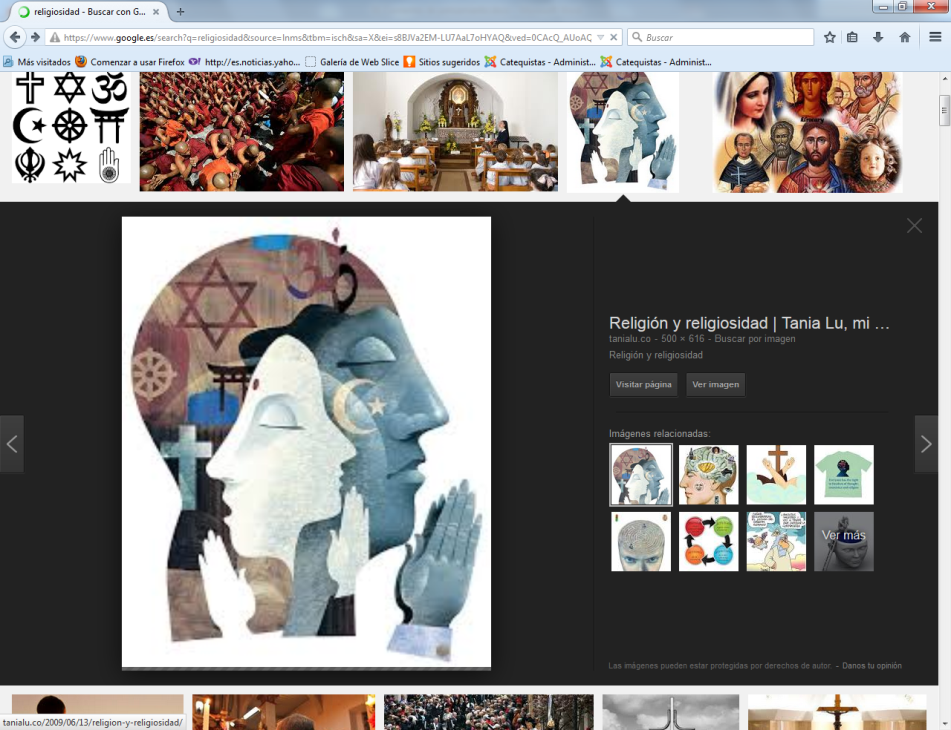 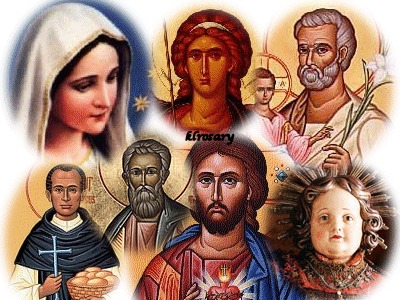   Y no cabe duda de que esa reserva, ese respeto humano, responde a esa atonía religiosa y espiritual que con frecuencia se da en las sociedades occidentales, tanto europeas como americanas y australianas. Lo religioso se mira con cierto tono indiferente, como más perteneciente a la persona individual que a la vida social y corporativa.    Intentamos recoger en cinco campos esa pragmática actitud de escapatoria de los religioso en las sociedades modernas    1º   El modernismo y el antiespiritualismo   Es fruto del pragmatismo y del consumismo. En el terreno religioso poco hay de ello, pero también se pueden encontrar oportunidades de ensalzamiento personales: grandes romerías, vestidos y hábitos vistosos, arte religioso de elevado valor, procesiones solemnes, fiesta de mucha repercusión en cada población. Existe en los "acontecimientos" religiosos  el riesgo de ensalzar los externos y omitir por olvido o por  incapacidad la dimensión verdaderamente religiosa.     No está mal las manifestaciones de las diversas confesiones religiosa. En particular en los ámbitos católicos no se debe ignorar el significado de las festividades tradicionales, los tiempos litúrgicos diferentes y las viejas tradiciones en las diversas solemnidades.     Pero no cabe duda de que si no descienden a la profundidad de su significado original y se mantiene la atención en los rasgos espectaculares: ausencia de actividad laboral, bendiciones ocasionales sin conocer su intención, derroche en las vestimentas, en las comidas o en los festejos, se corre el peligro de mundalizar lo religioso, que es una manera de profanar lo que en un tiempo fue espiritual. Una Navidad puede ser tremendamente pagan y una Semana Santa puede reducirse a un desfile exhibicionista con el nombre de procesión   En estos campos la nueva evangelización ciertamente tiene mucho que hacer, para lograr que las aguas del espíritu regresen a sus cauces originales y los que siguen cultivando tradiciones aprendan a interiorizar las acciones y convertirlas en motivos para acercarse a Dios. El domingo debe volver a ser dominicus, día del Señor, y no sólo una jornada de mayor facilidad para el deporte, el descanso o el consumo.    2º  Clericalismo y desclerificación de la sociedad     El elemento de referencia religiosa que se denomina clérigo o clericatura a entrado en crisis, más de prestigio que de identidad. Pero no es el que pertenece a esta realidad eclesial el que duida de su vocación de su compromiso, de su carácter sacral, de su relación con los valores cristianos. Ha entrado en crisis en un sociedad secular, en las que abunda el ateísmo pragmático y crece el escepticismo más que el agnosticismo.   Pertenecientes al clero, es decir al grupo seleccionado (kleros en griego es suerte) para desempeñar una función sagrada seguirán siendo los sacerdotes y diáconos o quienes desempeñen oficios o servicios que exigen cierta originalidad en las labores y cierta separación en las significación social. El término en general se aplica a todas las religiones, pero se usa sobre todo en el cristi el catolicismo de forma especial.    Clérigo (clerikos en griego) en el ámbito católico es el que ha recibido las Ordenes sagradas, en  su grado incipiente y entra de modo especial en la Iglesia ("eclesiástico") o en sus formas sacramentales ("ordenado") y puede ejercer las estrictas funciones sagradas ("sacerdote") según la legislación de la Iglesia, con cuidado de almas ("cura"), ya sean en parroquias ("párroco",    En los tiempos recientes, en las sociedades desarrollas de Europa sobre todo, pero también de América, sobre todo del Norte, y de Australia, la disminución de vocaciones sacerdotales ha disminuido el número de esas personas, que siempre fueron masculinas y que algunos movimientos actuales demandan que se abra a las femeninas.   Al mismo tiempo que se da la disminución numérica, existe en los ámbitos clericales otro factor más serio y condicionante: la disminución de prestigio social de los sacerdotes que han recibido el Sacramento del Orden. Esa pérdida de prestigio se debe a diversidad de factores: las campañas, más que los escándalos, relacionados con la pederastia y los diversos abusos en el terreno sexual,  la mayor cultura de la sociedad en general y  por  tanto la relativa disminución de distancias culturales de los sacerdotes en referencia a sus feligreses y personas relacionadas con ellos. Y la misma autovaloración menor de los mismos protagonistas del sacerdocio.     Estos han sido factores condicionantes de las influencias religiosas. No ha sido menos la gran campaña que dentro del a Iglesia se ha realizado en referencia al papel de los seglares en la actividad eclesial, especialmente en la evangelización, que ya no es solo proselitismo, después de los documentos del Concilio Vaticano II.    Todos estos factores han potenciado al máximo los fenómenos desacralizadores de los ámbitos cristianos y católicos. Se ha dado esa pérdida de  resonancia social, que en tiempos pasados era tan importante, debido a la "sacralidad" en las diversas confesiones cristianas no sólo católicas, por lo que nada hay de extraño que haya acontecido entre los católicos.   Incluso es fenómeno también real en amplios ámbito mahometanos y también hinduistas, budistas y lamaístas En esos ambientes han sido distorsionantes y generadores de reacciones integristas que han llegado hasta el fanatismo , 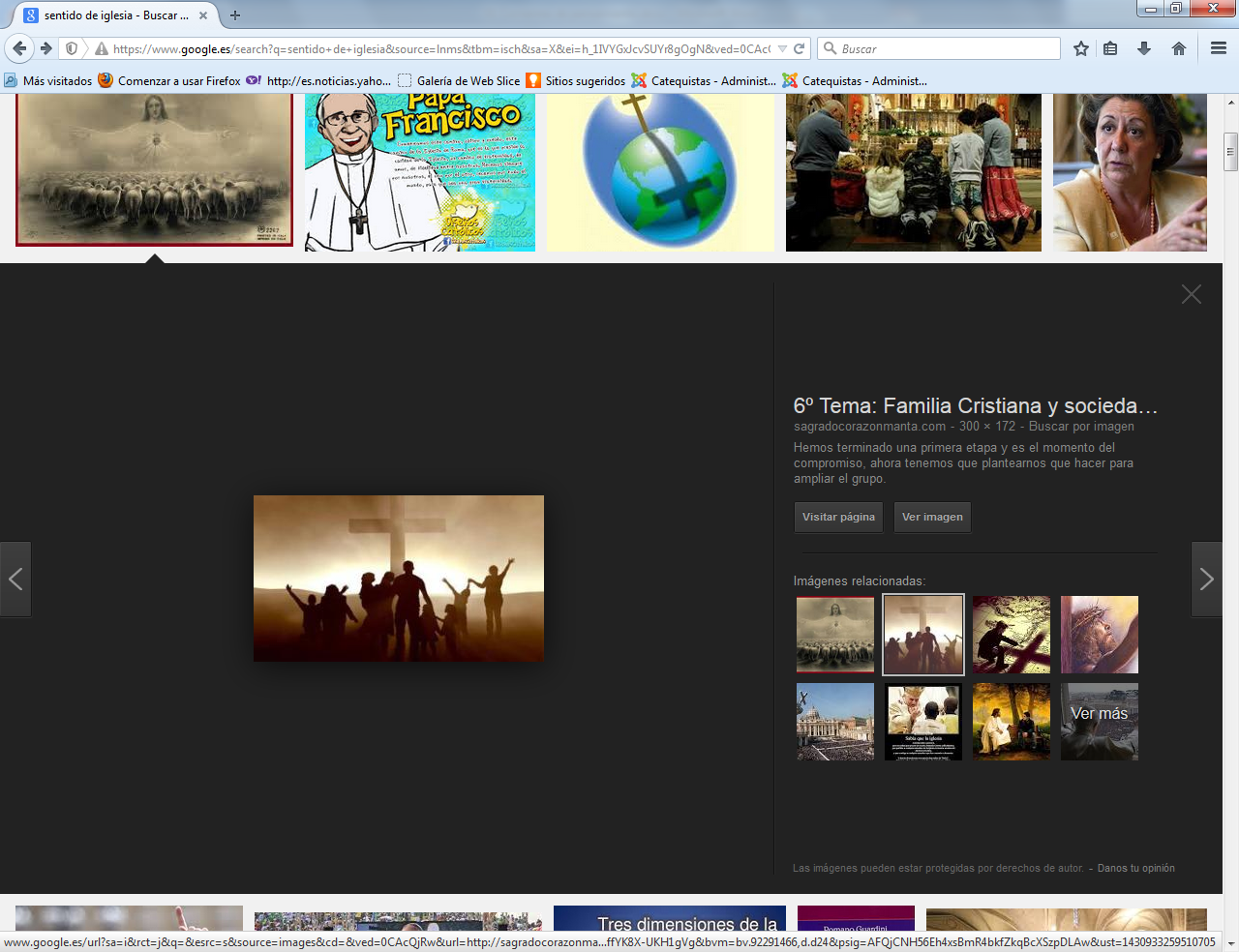 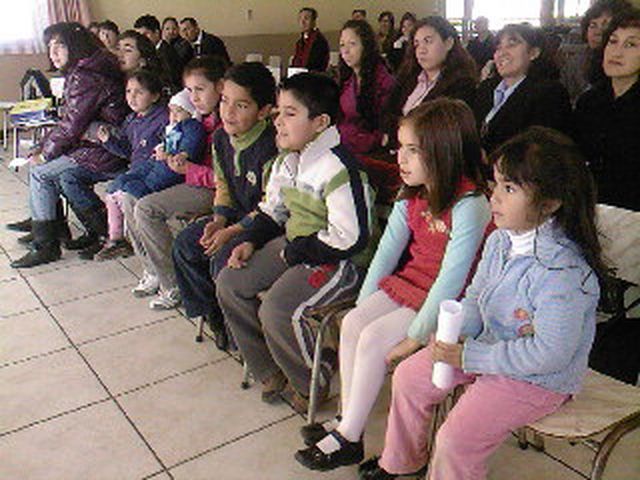   3 Confusiones en el  sentido de Iglesia   Por otra parte el sentido de iglesia que cambió notablemente también con el Concilio Vaticano II , pasando de una dimensión sociológica a una visión más comunitaria. Desde la definición de "sociedad de los fieles cristianos cuya cabeza es el Papa" a la de "Comunidad de Comunidades para ofrecer al mundo el Reino de Dios".     En la relación vertical y jerarquía se tenía más respeto, incluso admiración, a las jerarquías religiosas, desde el sacerdote, al obispo, al cardenal y al mismo Papa. En el dimensión comunitaria y más familiar se intuye más la igualdad ante Dios y la dignidad de todos los miembros, al margen de los factores humanos y del nivel social, de la riqueza, de la cultura, de la raza o del lugar de nacimiento.   En los ámbitos políticos y económicos se identifica iglesia con jerarquía y establecen categorías entre "los curas y los frailes (o monjas)" y los cristianos que forman la población de pertenencia. Pero en la misma Iglesia el lenguaje va siendo otro, aunque en muchos "jerarquías" se sigue con la división por niveles o clases.  Se entiende que la comunidad goza de la misma dignidad y de los derechos iguales de todos, sin acepción de personas o de intereses.   Los ajenos a la Iglesia, y las leyes de muchos países, la consideran una sociedad local, nacional o internacional con referencia a una categoría con la que se pueden establecer pactos o acuerdos o establecer relaciones sociales y hasta jurídicas.      Y cuando se margina, o se persigue, a la Iglesia no se piensa en sus dimensiones espirituales (Pueblo de Dios, Cuerpo Místico, Comunidad de amigos de Jesús) sino en la entidad propietaria de bienes o recursos, tributaria de impuestos o deberes, capaz de influencia social en elecciones legislaciones o decisiones políticas y económicas. Muchas veces en la Historia ha sido objeto la Iglesia de expropiaciones o de coacciones, sin tener en cuenta sus aportaciones a la cultura, sus servicios para los marginados o sus portentosas colaboraciones al bien común.   Si no se tiene idea clara de lo que es la Iglesia y los son los cristianos, miembros de la Iglesia, resulta normal que no se la trate como lo que realmente es. 4º   El vanguardismo o el progresismo     Es sistema de pensamiento y de actuación que alude a la importancia que se atribuye a lo que se hace en referencia a lo que se ha hecho. Ideas, actividades o comportamientos, incluidos los del ámbito religioso, se consideran preferibles a los anteriores por el hecho de ser nuevo. También en lo religiosa se introduce irreflexivamente la "moda", como si todo lo que sorprende fuera mejer y deseable     La novedad y el paso de unas generaciones a otras se convierte en forma de progreso que arrastra tras de sí a personas, grupos, proyectos o movimientos en la sociedad. El término de vanguardismo puede referirse al arte, a la economía, a la cultura, a la política o a la comunicación, incluida la tecnología y la economía.     En la sociedad denominarse progresista implica una connotación peyorativa para los que no se consideran como tales y se les denomina retrógrados, conservadores o anticuados, actitud que puede ser muy engañosa, pues un progreso que conduce a una situación peor que aquella de la que se parte y es objetivamente peor que la que se tiene merece el calificativo de retroceso más que el avance o  desarrollo
     El progresismo ha tenido importancia en Sociología y en Política, con la creación de diversas opciones, movimientos y partidos políticos que se han proclamado opuestos la tradición. Estos partidos han proliferado en los estados democráticos de Occidente y han resultado con frecuencia demagógicos. Ni todo los  "progresistas" son "renovadores" aunque sean "revolucionarios" ni todo los "conservadores" son "regresivos" o "rutinarios".  El concepto de tradicionalismo ha invadido también otras esferas sociales como el arte, la música y la misma economía. El sentimiento de que lo conseguido por la tradición es un valor que merece respeto y cultivo ha estado presente en muchos ambientes sociales y culturales. Y ello a pesar de que los tiempos modernos son propensos al cambio por la rapidez con que se suceden los acontecimientos y por la novedad de los nuevos medios de comunicación y de los grandes progresos experimentad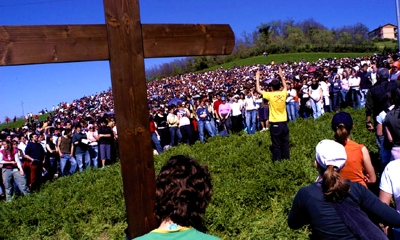     En los ámbitos religiosos y eclesiales también existe el concepto y la actitud progresista. Con frecuencia se viste de novedades y de rupturas con los anterior. Por recordar temas o cuestiones que hoy resultan sorprendentemente conflictivos podemos aludir "a la estabilidad del matrimonio y el rechazo al divorcio", el "celibato de los sacerdotes en la Iglesia latina", la revisión o cambios en las "normas litúrgicas referentes a la confesión en el sacramento de la penitencia", la fidelidad a las "fórmulas eucarísticas", la  concordancia doctrinal con las confesiones cristianas no católicas", la integración del a mujer "en el sacramento del Orden sacerdotal  5º  La romanización de lo católico   Una referencia especial podemos formular con respeto a la función histórica de la sede episcopal de Roma. El Primado o papado, en término parcial, ha permanecido en sentido original en Roma. Y es decisivo para los sentimientos católicos del resto del mundo mundo. Se da por supuesto que el Obispo de Roma es el sucesor del Apóstol Pedro, designado por el mismo Jesús para ser piedra sobre la que contruir su Iglesia      Sin embargo ese sentimiento no es asumible para las iglesia cristianas restantes: para las patriarcales  ortodoxas de Oriente, para las diversas comunidades evangélicas (protestantes)  de Europa y América y para los Anglicanos. Todos ellos tolerarían un primado de honor en función del a tradición, pero no de autoridad, y menos de infalibilidad (Vaticano I)    Pero también para los demás intelectuales y racionalistas, que se enfrentan con la tradición y atribuyen a las influencias medievales de Carlo Magno y de Pipino el Breve el poder, incluso terreno, que ofreció hasta el siglo XIX (1870) el "Señorío" de Roma y de alguna manera continúa el Jefe del Estado Vaticano  desde los Pactos de Letrán (1927)   El racionalismo nunca pudo ver con buenos ojos esa autoridad jerárquica del Pontífice. Y por lo tanto lo atribuyó siempre a la maña interpretación de la piedad católica y a los intereses terrenos de los diversos señoríos de Europa.. Si hay alguna parte de objetividad en esa desconfianza es ciertamente dudoso. Pero que desde el siglo IV los cristianos de todo el mundo tendieron a descubrir en Roma una originalidad singular ()Roma locuta, causa finita) no deja lugar a la duda.  Acaso con el tiempo se lleguen a limar reticencias y agresivas interpretaciones. Pero no cabe duda que el escepticismo y el  galicanismo, el josefinismo, el conciliarismo, el jansenismo, , el liberalismo y el  más reciente americanismo , no podrán nunca consentir en cultivar una docilidad humilde con respecto al Pontífice de Roma, y menos a sus dependencias administrativas (Congregaciones romanas, Secretariados, Comisiones e incluso Sinodos) que fueron todas instrumentos pontificios  surgidos con el tiempo    6º   Ecumenismo y romanismo en las referencias     Esa reticencia antoromana encuentra cierto cauce de desahogo en la actitud ecumenista que ha ido ganando terreno en la segunda mitad del siglo XX, incluso en amplios sectores católicos  El Ecumenismo  es la tendencia o actitud eclesial de los creyentes que tratan de abrirse a las demás confesiones cristiana o no con acogida y comprensión, con fraterna solidaridad y el máximo respeto.   Estrictamente no es sólo actitud pasiva de comprensión. Es movimiento de confluencia de doctrinas, de cultos, de promoción de valores y de apertura de relaciones interreligiosas.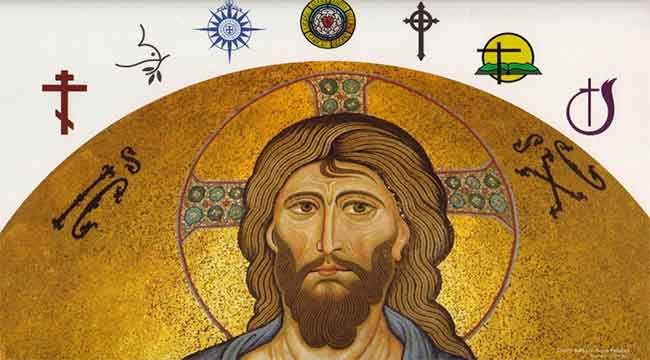 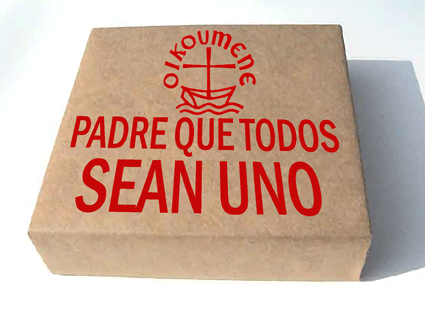      Explora hoy con afición qué rasgos del mensaje que ella ha recibido pertenecen a la revelación y debe ofrecer a todos los hombres y cuáles son los aspectos que dependen más de la tradición y de los lenguajes para abrir cauces de respeto y de aliento en relación con los otros grupos, sobre todo cristianos.
    Por eso el diálogo ecuménico regresa continuamente a la doctrina de los Concilios antiguos que suele ser acogida sin reticencias por los grupos ortodoxos de oriente, los evangélicos y protestantes de la Edad Moderna y por los anglicanos.
   Los cristianos católicos, sobre todo desde el Concilio Vaticano II, con sus dos documentos sobre el diálogo interreligioso (Decreto "Unitatis redintegratio" sobre el Ecumenismo y Declaración "Nostrae aetate" sobre las relaciones con la confesiones no cristianas), ha reavivado los deseos de llegar a la unión de los seguidores de Jesús y aumentar las posibilidades de convivencia religiosa.
   Pero se ha hecho más consciente de la actitud de Jesús, más eficaz para ganar adeptos que la agresvidad de otros tiempos. Los diversos grupos religiosos han reaccionado de manera muy diferente, desde la disponibilidad de diversos grupos ortodoxos abiertos en el Oriente medio hasta la agresividad de los cerrados de Grecia y Rusia, desde la clausura de los integristas mahometanos con su proverbial fanatismo hasta la tolerancia benévola del budismo o del lamaísmo; desde la clausura del judío ortodoxo hasta la indiferencia de grupos anglicanos y evangélicos (protestantes). Cada grupo ha tenido su peculiar reacción.
   Con todo es preciso reconocer que, en general, la condescendencia religiosa y la comprensión de las demás confesiones han ganado terreno y prácticamente el proselitismo agresivo, la rivalidad litúrgica o las polémicas doctrinales han sido reemplazadas por aires nuevos de acercamiento y tolerancia.
   Por eso en nuestros días hay que asumir otro talante en la preparación de los catequizandos para relacionarse con los otros creyentes de la tierra. En los tiempos de fácil comunicación internacional y de masivos desplazamientos de poblaciones móviles el ecumenismo no es sólo una cuestión religiosa, sino un talante social y convivencial
   Hoy no se puede educar al cristiano en actitudes defensivas y polémicas, sino con disposiciones evangélicas. Pero ello no quiere decir que sea fácil el tratamiento de determinadas situaciones. Los elementos conflictivos que más dejan perplejos a los ecumenistas son el cómo lograr la armonía entre proselitismo cerrado y evangelización abierta, entre respeto virtuoso y egoísta indiferencia, entre conciencia y verdad. Y sin embargo tiene que haber un camino, tal vez misterioso y hasta milagroso, para que se cumpla la aspiración de Jesús: "Padre, que como Tú y yo somos uno, así ellos vivan en la unidad, para que el mundo crea que Tú me has enviado" (Jn. 17.21)7º  Pluralismo interno del catolicismo en los ideales     Diversidad, variedad, multiplicidad de pensamientos, opiniones, situaciones, procedimientos o referencias con respeto a una persona o ideología. Lo contrario de pluralismo es monismo, monolitismo, exclusivismo, unidad de visión, singularidad de pensamiento. El pluralismo no es ni bueno ni malo. Es una simple descripción.
   Importa en determinados aspectos educar para aceptar diversidad de opiniones sin agresividad ni tensiones. A esto se llama tolerancia, comprensión, respeto, que son valores que deben predominar en las relaciones políticas, religiosas, deportivas, sociales. Pero también se puede desviar el pluralismo, so pretexto de diversidad, hacia el indiferentismo (todo importa lo mismo), hacia el escepticismo (nada es verdad), hacia el relativismo (todo es aceptable, porque todo es relativo)     En la cultura actual, diversificada y pluriforme, la religión, incluido el catolicismo, como el arte, la economía, la política y la filosofía, no podía liberarse de la diversidad de interpretaciones y de formulaciones. No existe ya en ella una regla absoluta de igualdad, como en tiempos pasado en los que predominaba el dogmatismo procedente de la jerarquía. Si una cosa se decía en la autoridad, era indiscutible. Y todo, dogma, moral, liturgia, sociología religiosa, derecho canónico, Biblia, Historia eclesiástica, se interpretaba por el principio de la autoridad.     En los tiempos actuales, la cultura popular ha aumentado muchos, las escuelas o grupos teológicos son muy diversos y las influencias procedentes de las formas cristianas laterales influyen en el núcleo de catolicismo. Principios absolutos son muy pocos y exégesis indiscutibles apenas si quedan.   En consecuencia en los ámbitos católicos se dan banderas diversas, opiniones múltiples, contraste y discrepancias frecuentes. Hasta núcleos irreductibles de integristas y de liberales extremistas pueden hablar sin que frontalmente condenados y rechazados. Los hay que van desde el integrismo hasta el más audaz liberalismo, desde las ópticas más tradicionalistas y pietistas, hasta las más cercanas al laicismo y al secularismo. No hay una interpretación religiosa de los dogmas y menos de los cultos y de las actitudes morales que sea uniforme, ni siquiera cuando se trata de mínimos o de cuestiones fronterizas que llevan fuera de la Iglesia a sus promotores.      El inicio del siglo XXI se han roto muchas previsiones. Entre ellas, diversos teólogos y sociólogos sitúan la cuestión de las creencias. El teólogo García de  Andoín escribía «Creíamos que la modernización iba a significar la secularización de nuestras sociedades, pero nos ha sorprendido con la repolitización de la religión, con una vuelta de la religión a la vida pública...... Algunos integrismos, como Al Qaida legitima con argumentario religioso su estrategia de lucha sobre la base de un diagnóstico por el que el mundo occidental domina económica, política y culturalmente al mundo árabe».  Surge entonces el sentido del a lucha santa, so pretexto de defensa del dogma: se mata, se bombardea, se destruyen monumentos claves del pasado, con justificaciones religiosas, inaceptables para una mente medianamente sana   El filosóso Habermas defiende que "las comunidades religiosas pueden afirmarse en la vida política de las sociedades seculares como comunidades de interpretación. Cuando la religiones intervienen en cuestiones como el aborto, la eutanasia o la bioética ¿socavan la separación Iglesia-Estado?"      Como estos pensadores, muchos más se permiten desviarse de las tradiciones serenas del pasado y tratan de separar radicalmente ética de religión. Se preguntan : "Que tiene que decir la Iglesia católica del aborto, del matrimonio homosexual, la pena de muerte y el divorcio, si sus representantes provienen del pasado y en la actualidad hacen falta criterios pensando en el futuro?  Los secularismos, los laicismos y los liberalismos por esos caminos dialécticos llegan a convertirse en fanatismos e integrismos peores que los del pasado.   Olvidan que la Iglesia católica no es la Jerarquía, sino todo el pueblo de Dios que camina en un mundo en cambio, pero mantiene el mismo destino que es la salvación y que hay un sentido común en el ser humano. por ser racional, que no se rige por sentencia apodícticas, sino por la serena reflexión sobre lo que es  la naturaleza: Y lo que pide la naturaleza es la paz, la libertad, la justicia, la solidaridad y la salud mental y la felicidad.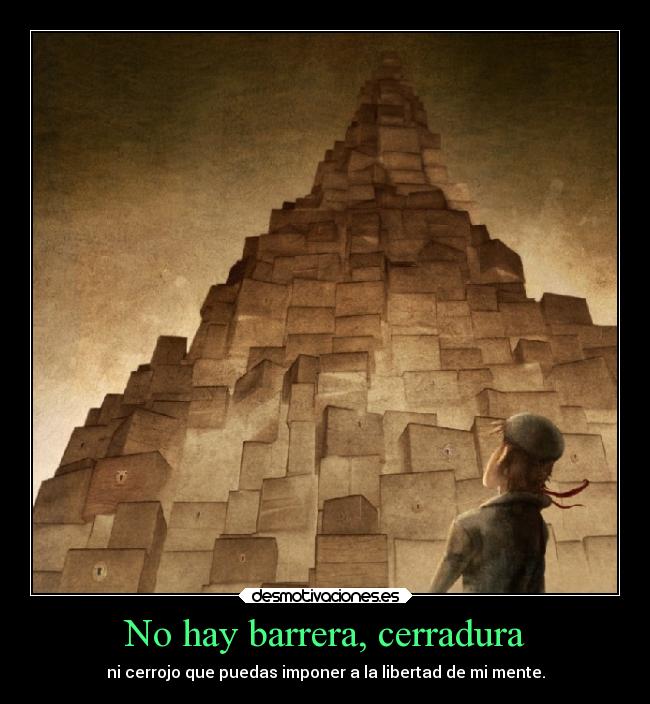 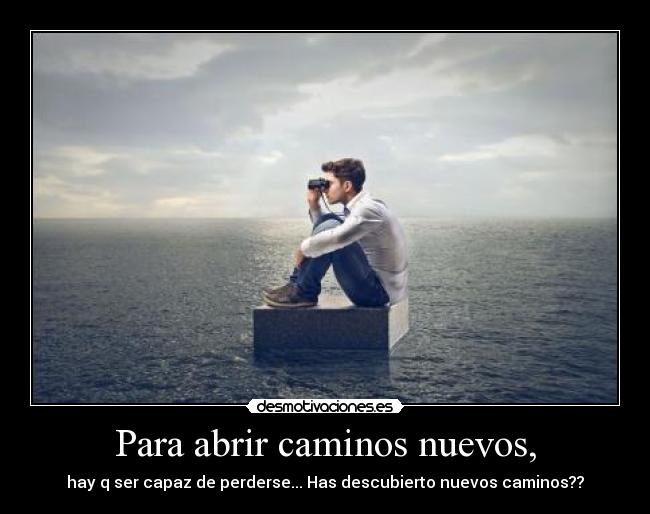    3.  La tradición como nutriente polivalente   Las corrientes de pensamiento no surgen por generación espontánea y se pueden construir pro encargo, Necesitan un tiempo, deben ser entendidas en medio de unas cuircunstancias, se peude prever para ellas con dificultad un posterior derrotero y siempre ejan a su paso unos efectos diversos que se prestan a muchas y variadas interpretaciones   Por eso interesa recordar el peso que la Tradición ha teniodo siempre en las corrientes o medelos intelectuales de pesar que ha tenido la tradición Pero ¿qué es la tradición?1. Concepto de Tradición   
   En lenguaje vyulgar tradición es todo lo que se hace por el simple hechode haber hechoen tiempios anteriores. En el lenguajke religioso, la Tradición alude a esa presencia misteriosa de mensajes religiosos (misterios, celebraciones, comportacimientos, devociones,  deberes morales) que Dios ha querido emplear para que la verdad revelada se mantenga en la humanidad y, de manera especial en la Iglesia cristiana.    En griego se denomina "paradosis" (opinión o enseñanza cercana) a la verdad o mensaje que, como doctrina, narración o costumbre, se transmite de una generación a la otra a lo largo de los siglos. La tradición cristiana se considera procedente de los Apóstoles mismos, en cuanto interpretes del misterio cristianos revelado por el mismo Jes´çus. Es la manera de explicar que la Revelación divina es el origen de los misterios que no tienen referencia en la Sda. Escritura (Inmaculada concepción de María, por ejemplo).   Se denomina "kerigma ekklesiastikon" a la predicación eclesiástica que se apoya en esa "paradoxis" o práctica vital cristiana. En las Iglesias de Occidente se llamó sin más "tradición" o transmisión y por parte de los teólogos medievales se la dio tanta importancia como a la Sagrada Escritura. 2. Sentido y valor    El sentido de "Tradición, en sentido estricto, se explica en el Concilio Vaticano II como "la transmisión de lo que los Apóstoles enseñaron, que se conserva en la Iglesia por la asistencia del Espíritu Santo y cuya comprensión va creciendo ya por la contemplación y el estudio de los creyentes que meditan en su corazón ya por la percepción íntima que experimentan de las cosas espirituales, ya por el anuncio de aquellos que con el episcopado recibieron el carisma cierto de la verdad... Las enseñanzas de los Santos Padres testifican la presencia viva de esta Tradición, cuyos tesoros se comunican a la práctica y a la vida de la Iglesia creyente y orante". (Dei Verbum 8)   La Tradición no es un simple complemento de la Escritura Sagrada, sino una forma de profundizar los elementos, aspectos y rasgos del mismo mensaje escrito que los cristianos consideran como procedentes del mismo Dios revelador. La misma Revelación está en ambos depósitos, que se complementan en la oferta del mismo el misterio cristiano. Ni está solo en la Escritura, ni está sin más en la Tradición.   Cuando en esa Tradición o transmisión hay verdades, valores o datos que se consideran básicos en el misterio revelado, se habla de Tradición en sentido estricto. Se piensa que el misterio proviene de la acción iluminadora del Espíritu Santo y se asocia a la fuerza inspiradora divina. Entonces se buscan las reglas para discernir la fe revelada.   Pero los hechos, relatos y datos secundarios varían con el paso del tiempo, ya que cada transmisor adorna el contenido según su fantasía y sus intereses.  Hay cuestiones de tradición oral que se ha conservado en la memoria de las comunidades. Pero pronto esas realidades o recuerdos pasaron a ser tradición escrita, pues hubo testigos o escritores que lo dejaron consignado en sus documentos.      En este sentido, una doctrina o institución que no está en la Sda. Escritura, pero se atestigua repetida y persistentemente por los "testigos de esa tradición" se la considera un argumento fuerte sobre su procedencia divina, aunque no se halle explícita en la Sagrada Escritura.    En lo que se refiere al mensaje religioso, mediante las fórmulas doctrinales o litúrgicas o en los textos sagrados, existe la certeza teológica de que Dios también se halla presente con su Providencia en la transmisión de la verdad en sus creyentes. El mantiene lo esencial del mensaje en la Escritura y en la Tradición.
    Por esta creencia, la Tradición junto a la Sda. Escritura, es la regla de fe segura en lo que a moral, culto y doctrina cristiana se refiere.    3. Diversas sensibilidades    El tema de la Tradición es una cuestión que enfrentó a los católicos con los luteranos desde lo primeros momentos, cuando un principio básico de la Reforma fue "sólo la Escritura" y en Roma se recalcó que, en cuestiones de fe y moral, cuenta también el criterio de Tradición.    Se discutió durante siglos si Cristo comunicó a los Apóstoles enseñanzas orales que quedaron latentes en las comunidades cristianas fundadas por ellos, aunque no hayan sido recogidos en la Escritura (Sacramento de la Unción de enfermos. diferencias entre obispos y presbíteros, por ejemplo). El principio protestante es la aceptación de la Biblia como exclusiva fuente de fe y de vida cristiana. El postulado católico es que la Tradición, el Magisterio y la Comunidad tienen referencias que completan e interpretan la Palabra Sagrada contenida en la Escritura.
   En las Iglesias de Oriente, incluidas las Ortodoxas o separadas de Roma, la sensibilidad ante la Tradición fue siempre muy fuerte y determinante.    Los Orientales se aferraron a los recuerdos de los primeros escritores, de los primeros Concilios y de las primeras plegarias, que se conservan para apoyar en esos arsenales la clarificación de las cuestiones religiosas. Admiten por lo general la institución divina y la autoridad de los Obispos. Asumen la infalibilidad e indefectibilidad de la Iglesia. Pero se refugian en la Tradición primera para negar la singularidad de la Iglesia de Roma y la autoridad personalizada del Obispo de la Ciudad Eterna.    4. Cultivo de la Tradición   Así como la Escritura Santa es una fuente cerrada en lo que a contenido se refieren, la Tradición es un manantial vivo que sigue brotando aguas puras, siempre nuevas, pero siempre procedentes del mismo manantial.     La Escritura recogió lo que Jesús enseñó ante el deseo de guardar los dichos y los hechos del Maestro. Quedaron escritas algunas de las cosas que Jesús dijo e hizo y, una vez escritos y asumidos por la Iglesia, ya no se puede añadir en ellos nada nuevo o diferente de lo recibido.
   Sin embargo la Tradición es algo que se ha confiando a la Comunidad cristiana. Esta comunidad es viva, peregrina, cambiante y flexible. Explora en su interior lo que ha recibido en depósito y hace lo posible por iluminar su significado, su alcance, su influencia en la vida de las personas y de los grupos.
   Todo católico que desee dar razón de su fe y de los principios que profesa se tiene que acercar a la "Tradición" general de la Iglesia entera y mirar con simpatía las "tradiciones" religiosas de la comunidad en la que vive. Entonces puede entender que es sólo a la luz de lo que se vive y se ha vivido en su entorno como podrá entender y atender los misterios cristianos que la Iglesia guarda para hacerlos llegar a todos los hombres. Incluso cuando quiere entender y promulgar la doctrina que hay en las Escrituras, en el Antiguo y en el Nuevo Testamento, tiene que hacerlo a la luz de la Tradición, ya que es la ella la que da las pautas de cómo deben entenderse y vivirse los diversos mensajes explícitamente consignados en la Escritura.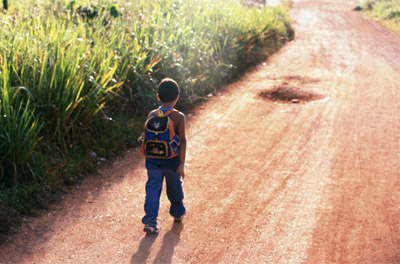   Según la doctrina paulina, la autoridad de la Iglesia es fundamental para salvaguardar la verdad. Y es la tradición la que se inspira en esa verdad que la Iglesia guarda, y es la Iglesia la que los guarda inspirándose a su vez en la Tradición.  Sin la Tradición, los mismos textos escritos de la Biblia, y menos los relativos al Antiguo Testamento, se pueden entender con claridad y autenticidad.
   La autoridad tiene una protección divina especial por cuanto se inspira en la conservación del mensaje revelado que se ha mantenido desde que Cristo lo dio a sus seguidores. Ellos no fueron predicando un libro, el Evangelio, sino un mensaje que sólo más tarde quedó grabado en un libro.Esa conciencia de continuidad es el fundamento del primer anuncio de la fe. Y es anterior incluso a la Escritura. Por eso la Tradición ha sido desde el principio mirada con veneración y con profundidad y no tienen razón los protestantes cuando la rechazan para quedarse sólo y exclusivamente con la Escritura.
   El mismo Jesús fundamentó el valor de la Tradición cuando prometió su continua presencia: "Me quedaré con vosotros hasta la consumación de los siglos". La Tradición tiene valor y da seguridad, porque el mismo Jesús está entre sus seguidores. Si no estuviera, es evidente que la Tradición se reduciría simplemente a recuerdos y se sabe que los recuerdos, a medida que el tiempo pasa, se deterioran y pueden fallar.
   Esa permanencia se hace presente en la predicación y en la plegaria, en la caridad y en solidaridad, en la exploración del misterio y en su anuncio a todos los hombres. Por eso, lo mismo que Jesús confirmaba sus palabras con sus obras, pedía a sus discípulos que obraran de modo que todos creyeran al ver sus buenas obras. Los milagros eran los sellos divinos de su misión.   5. Rasgos de la Tradición   La Tradición se caracteriza por la continuidad como rasgo que mejor define su esencia. Eso significa consistencia, permanencia, seriedad. Lo mismo creemos hoy que hace mil años. La doctrina revelada por Dios y llevada a la plenitud por el mismo Cristo no cambia nunca. Y por eso podemos confiar en lo que siempre se ha enseñado.
   El lenguaje puede continuar. Pero el mensaje es inmutable, lo cual que no quiere decir que no sea clarificable y profundizable.
    - La claridad y la estabilidad es lo que se consigue con esa permanencia y continuidad de las enseñanzas.    - La universalidad y la realidad de que en todos los lugares del mundo se asume la misma verdad y la misma expresividad, supone continuidad en la fe personal y eclesial y garantía de ortodoxia.    - La fidelidad y la veneración no se prestan a la Tradición por sí misma, sino al mensaje que late en la Tradición, que es lo que importa. Si sólo se mira a la Tradición por sí misma, se cae en el "tradicionalismo" y en la rutina.
    Pero la permanencia de la doctrina que la Tradición conlleva la convierte en criterio de vida cristiana. Ello no quiere decir que, en cuanto a las formas, la Tradición lo es todo. Es bueno someterse a prácticas pasajeras de tiempos pasados. Pero hay que actualizarse continuamente, sobre todo cuando se habla y se vive en ambientes juveniles.
    La Tradición no es meramente aceptación conceptual, sino expresión vital de lo que se siente en el interior del alma.
    Y, si es vital es fiducial, es moral y es cultual, ya que la Tradición no hace referencia sólo a lo que se cree o se confiesa, sino también a lo que se ora y a la práctica de cada día.
    La Tradición fue, pues, una cosa querida por Jesús, que hizo referencia a ella en sus mensajes. Pero también condenó las tradiciones de los fariseos si con ellas olvidaban la Ley. Pero tales enseñanzas no formaron un eco diferente de la misión dada a su Iglesia, a sus Apóstoles, de predicar la verdad por todo el mundo. La Tradición no es más que el eco permanente de sus enseñanzas que se hallan latentes en los discípulos que se fueron sucediendo ininterrumpidamente a lo largo de los siglos.
   Los que siguieron a los Apóstoles enseñan tradicionalmente no porque no puedan inventar cosas nuevas, sino por que no tiene sentido que inventen. Su misión es transmitir la verdad, e interpretarla de forma autorizada, no inventarla. Ellos enseñan lo que ellos mismos aprendieron.    6. Testigos de la Tradición    Se debe distinguir entre la tradición dogmática o transmisión de la verdad revelada, y las tradiciones piadosas, como son las celebraciones, las costumbres litúrgicas, las plegarias y devociones, las narraciones o las "revelaciones" y comunicaciones sobrenaturales que se han dado en el mundo.
    La Iglesia (Magisterio, Comunidad, Teólogos, Pastores, Evangelizadores) admite que Dios puede intervenir en la vida de los hombres y que ello genera recuerdos, devociones y preferencias de piedad. Pero no define ni autoriza nada de forma solemne y formal, salvo a aquellas cosas que considera que más o menos directamente tienen que ver con el depósito de la fe.
   En lo demás lo que hace es declarar "negativamente" su verosimilitud o su compatibilidad con la doctrina cristiana: "que no contiene nada contra la fe y las buenas costumbres". En lo que verdaderamente se relaciona con la fe, es donde más prudentemente actúa observando y valorando los testigos de la Tradición.
    - Son los Escritores sagrados, sobre todo de los primeros siglos (Los Padres de la Iglesia), los que se ha distinguido por su doctrina excelente (Doctores)
    - Explora las plegarias y liturgias de las Comunidades celebrativas, sobre todo de aquellas que tuvieron en sus orígenes especiales relaciones con los Apóstoles. 
    - Mira con atención las enseñanzas de los mensajeros y evangelizadores del mensaje cristiano: de los mártires, de los confesores, de los santos más carismáticos.
    - Recuerda las enseñanzas, aprobaciones y condenas, de los Concilios y de las reuniones eclesiales que se dieron con abundancia durante siglos
    - Es fina observadora de las expresiones sociales y artísticas, literarias y musicales, que han recogido el sentir de los fieles, el cual cobra una fuerza singular cuando es unánime y prolongado.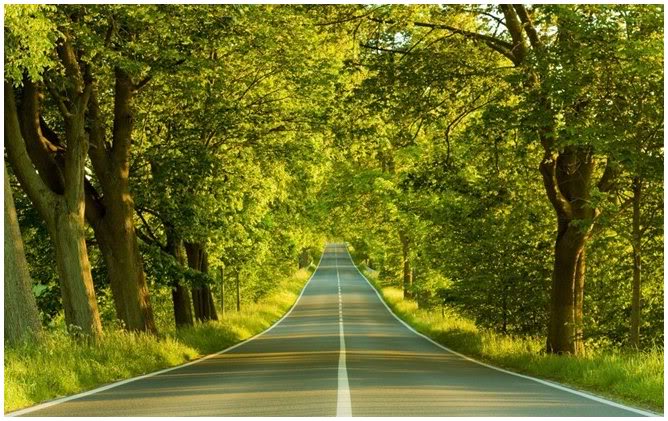 El secularismo es término que alude a una exageración en la preferencia por lo secular, que lleva implícito un menosprecio por lo religioso, clerical o no. Supone acción inoportuna o inconsciente en las formas de ordenar la vida, la sociedad, las relaciones al margen de los valores espirituales.  El término esconde, pues, actitudes y sentimientos, valores y preferencias en explícita oposición a lo espiritual, incluso con cierta animadversión por vínculos o aspectos religiosos. El diccionario de lengua españolas queda corto en el concepto de laicismo: "Doctrina que defiende la independencia del hombre, de la sociedad y del Estado de toda influencia eclesiástica o religiosa:"La sociedad seculariza no está por la labor de valorar al grupo sacerdotal por encima de otros grupos sociales. Sin embargo hay algo en los que han recibido el sacramento del orden que les diferencia profundamente de los que no lo recibieron, porque no quisieron o no pudieron, y a los cuales se denomina laicos (no legos, ni seglares).  El hecho de que resulten imprescindibles para una buena evangelización los "ordenados", los sacerdotes,  y que sean imprescindibles para una adecuada nueva evangelización les hace más valiosos para mantener la fe en la sociedad en general y para el cultivo de los  valores espirituales en los mismos que menosprecian su importancia o la peculiaridad de sus compromisos.La Iglesia católica ha variado a lo largo del siglo XX muchas de sus consignas anteriores, más dialécticas, apologéticas y agresivas. Desde Juan XXIII sobre todo, ha asumido posturas tolerantes sin ser indiferentes, comprensivas sin ser irenistas, dialogantes sin ser vacilantes.      E invita a buscar caminos de diálogo y comprensión de las otras ideas religiosas, incluso en aquellos campos que afectan a su doctrina tradicional: autoridad del Papa, justificación, ritos sacramentales.